Publicado en Barcelona el 30/07/2021 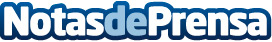 Desair, fabricantes de purificadores de aire, cierra 2020 con la mayor facturación desde su creaciónLa empresa nacional se ha afianzado en el mercado internacional a raíz de la enorme demanda de purificadores desde la eclosión de la pandemia. La instalación de máquinas de esterilización del aire puede significar un gran paso en la recuperación de la normalidad en espacios interiores. La empresa ya fabrica y distribuye dispositivos de desinfección del aire a través de sus distribuidores a países de Europa,  Sudamérica, Centroamérica, Oceanía, África y AsiaDatos de contacto:Marc Calderón617338226Nota de prensa publicada en: https://www.notasdeprensa.es/desair-fabricantes-de-purificadores-de-aire Categorias: Internacional Nacional Medicina Finanzas Cataluña Recursos humanos Industria Téxtil Otras ciencias http://www.notasdeprensa.es